Calendrier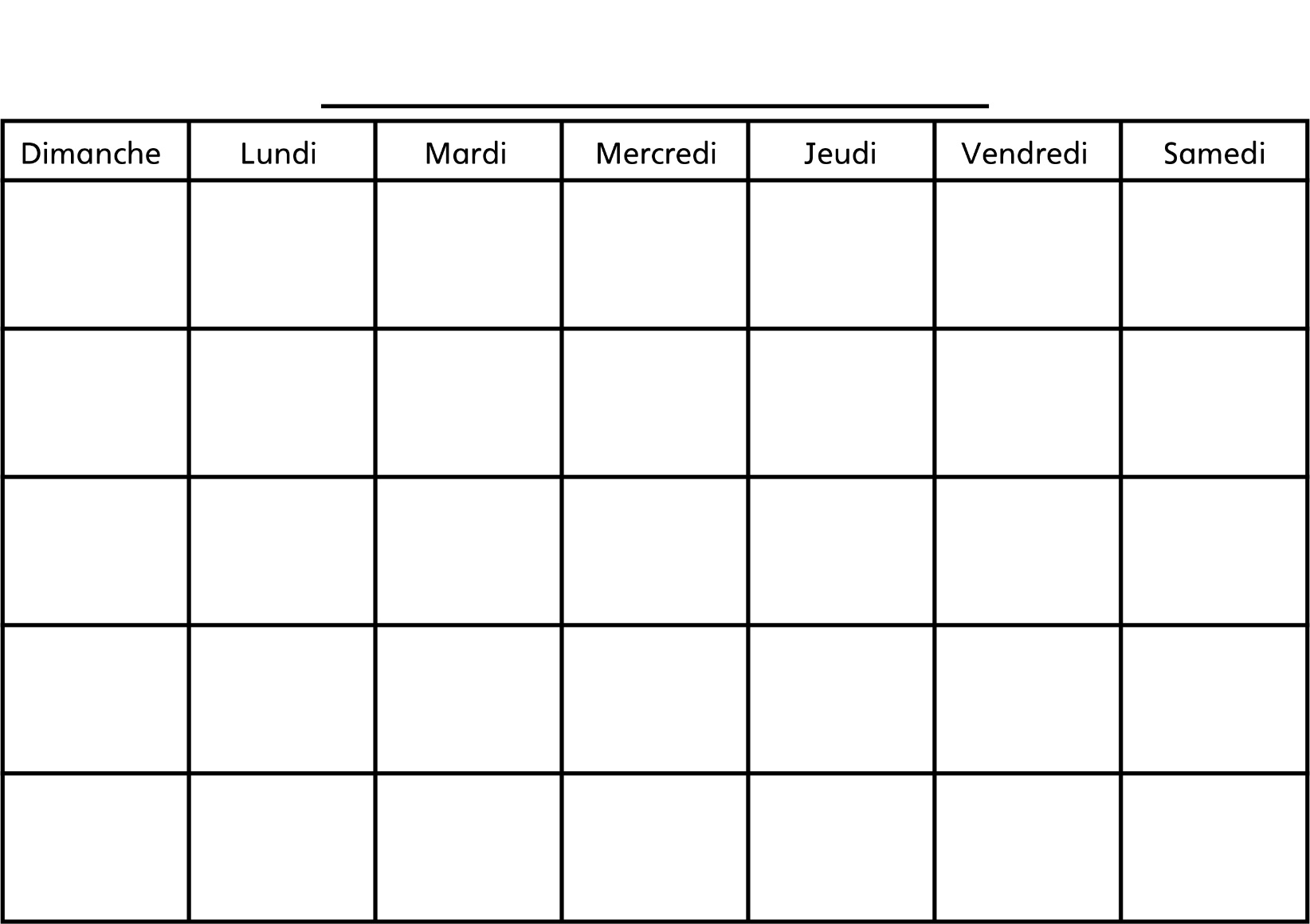 